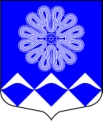 СОВЕТ ДЕПУТАТОВ
МУНИЦИПАЛЬНОГО ОБРАЗОВАНИЯПЧЕВСКОЕ СЕЛЬСКОЕ ПОСЕЛЕНИЕКИРИШСКОГО МУНИЦИПАЛЬНОГО РАЙОНАЛЕНИНГРАДСКОЙ ОБЛАСТИРЕШЕНИЕот 21 ноября 2019 года                                                                                                  №  4/16                                                                                	Рассмотрев представленные администрацией муниципального образования Пчевское сельское поселение Киришского муниципального района Ленинградской области основные характеристики бюджета муниципального образования Пчевское сельское поселение Киришского муниципального района Ленинградской области на 2020 год и на  плановый период 2021 и 2022 годов, совет депутатов муниципального образования Пчевское сельское поселение Киришского муниципального района Ленинградской области РЕШИЛ:Одобрить основные характеристики бюджета муниципального образования Пчевское сельское поселение Киришского муниципального района Ленинградской области:1.1. на 2020 год по доходам в сумме 19701,12 тысяча рублей, по расходам в сумме 19751,12 тысяча рублей, дефицит в сумме 50,00 тысяч рублей;1.2. на 2021 год по доходам в сумме 19959,60 тысяч рублей, по расходам в сумме 20538,03 тысяч рублей, дефицит в сумме 578,43 тысяч рублей;1.3. на 2022 год по доходам в сумме 19987,51 тысяч рублей, по расходам в сумме 20557,48 тысяч рублей, дефицит в сумме 569,97 тысяч рублей.           2. Опубликовать настоящее решение в газете «Пчевский вестник».           3. Настоящее решение вступает в силу со дня официального опубликования. Глава муниципального образованияПчевское сельское поселениеКиришского муниципального районаЛенинградской области                                                                                       В.В. ЛысенковРазослано: в дело-2, Администрация муниципального образования Пчевское сельское поселение Киришского муниципального района Ленинградской области, Комитет финансов Киришского муниципального района, Пчевский вестник, КСП, прокуратура